附件1-1：2019年湘西地区重大产业项目基本情况表项目名称：附件1-2：项目申报材料真实性承诺书省发改委、省财政厅：我单位承诺：此次申报湘西地区重大产业项目奖补专项资金项目——“                  ”，所提交的申报材料内容和附件资料均真实、合法。如有不实之处，我单位愿承担相应的法律责任，并承担由此产生的一切后果。特此承诺！单位（盖章）            单位法定代表人（签字）                                 年  月  日附件1-3：2019年湘西地区重大产业项目申报汇总表注：建设性质，是指新建、改扩建、异地搬迁、技术改造。附件2-1：2019年湘西地区特色优势产业链项目申报书（样本）项目名称：申报单位：通讯地址：邮政编码：联 系 人：联系电话（座机和手机）：电子邮件：主管部门（单位）：联系电话：联 系 人：               2018年  月湘西地区特色优势产业链项目申报书内容县市区特色优势产业链培育专项实施方案1、现有产业概况。包括：①资源禀赋，概述本地区自然资源、原材料产地、区位交通优势、地理标识产品、文化旅游资源、国家级（省级）产业化示范基地数等。②产业规模，通过总产值、增加值、增加值增速、规模以上企业数、从业人员数、税金总额、出口贸易额等指标来描述。2、产业链建设现状。描述和分析产业链中本地区已有产业链环节（如新晃黄牛肉产业链中的养殖环节等）的发展基本情况，内容包括：产业的资源禀赋、产业（基地、园区、产品）规模、经济效益、市场活力和发展后劲等方面；概述产业链建设所依托的规模企业或企业集群（包括专业合作社等各类经营主体）、服务平台、品牌、产品区域分布范围和涉及的利益群体规模等基本情况。3、产业链建设的思路、发展计划与目标。①基本思路与发展计划，从国内外相关产业发展趋势、市场竞争格局、本地区比较优势出发，结合省市县发展定位、发展愿景和战略重点以及发展优势和短板，从强链、补链、产业协同、区域协同、城乡协调等方面提出本地区产业链建设的基本思路与发展计划。明确产业链建设3年（2019-2021年）项目清单。②主要目标，阐述通过拟申请资金投资建设项目（不包括未申请但规划的项目）达到何种产出目标与经济社会生态效益。4、产业链建设采用的主要技术方案。简要阐述产业链建设所涉及的关键产业技术在国内外发展的现状和未来趋势，阐述本地区产业链建设所涉及的主要产业技术方案。（如可用人才队伍、R&D投入强度、专利申请数、专利授权数、企业研发中心数等指标来描述产业技术和创新能力）5、建设项目和资金筹措。明确2019年专项申报的具体建设项目、投资总额、资金来源和拟申请资金用途，并附申报项目相应前期资料（参考重大产业项目奖补资料要求）。6、项目组织保障措施等内容。二、项目业主单位对相关材料真实性、合法性的承诺函。三、县市区发改和财政部门对项目资料真实性、合法性、完整性的审查意见（要求负责人签字）。四、其他相关材料，如根据具体情况自行设计和增加的数据表格和图片（如区划图、产业布局图、产品分布图、园区分布图、产业链图谱），项目施工照片、其他证明材料等。附件2-2：项目申报材料真实性承诺书省发改委、省财政厅：我单位承诺：此次申报湘西地区特色优势产业链专项资金项目——“                 ”，所提交的申报材料内容和附件资料均真实、合法。如有不实之处，我单位愿承担相应的法律责任，并承担由此产生的一切后果。特此承诺！单位（盖章）            单位法定代表人（签字）                                 年  月  日附件2-3：2019年湘西地区特色优势产业链项目申报汇总表填报单位：（盖章）注：建设性质，是指新建、改扩建、异地搬迁、技术改造。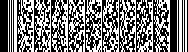 项
目
基
本
情
况建设起止时间建设起止时间年   月   日至   年  月   日年   月   日至   年  月   日年   月   日至   年  月   日年   月   日至   年  月   日年   月   日至   年  月   日年   月   日至   年  月   日年   月   日至   年  月   日年   月   日至   年  月   日项
目
基
本
情
况建设性质建设性质新建（   ）改扩建（   ）异地搬迁（   ）技术改造（   ）新建（   ）改扩建（   ）异地搬迁（   ）技术改造（   ）新建（   ）改扩建（   ）异地搬迁（   ）技术改造（   ）新建（   ）改扩建（   ）异地搬迁（   ）技术改造（   ）新建（   ）改扩建（   ）异地搬迁（   ）技术改造（   ）新建（   ）改扩建（   ）异地搬迁（   ）技术改造（   ）新建（   ）改扩建（   ）异地搬迁（   ）技术改造（   ）新建（   ）改扩建（   ）异地搬迁（   ）技术改造（   ）项
目
基
本
情
况建设地点建设地点项
目
基
本
情
况项目投资项目投资总投资
（万元）业主自筹（万元）银行贷款（万元）银行贷款（万元）其他（万元）其他（万元）已完成投资
（万元）已完成投资
（万元）项
目
基
本
情
况项目投资项目投资项
目
基
本
情
况建设目标建设目标新增销售收入（万元）:新增销售收入（万元）:新增销售收入（万元）:新增利润(万元):新增利润(万元):新增利润(万元):新增利润(万元):新增利润(万元):项
目
基
本
情
况建设目标建设目标新增税收(万元):新增税收(万元):新增税收(万元):新增就业人员(人):新增就业人员(人):新增就业人员(人):新增就业人员(人):新增就业人员(人):项
目
基
本
情
况建设内容建设内容项
目
基
本
情
况项目实施
计划进度项目实施
计划进度项
目
基
本
情
况近三年获得发改系统中央或省级财政资金支持情况近三年获得发改系统中央或省级财政资金支持情况项
目
基
本
情
况已完成形象进度已完成形象进度项目固定资产投资完成情况（万元）项目固定资产投资完成情况（万元）项目固定资产投资完成情况（万元）项目固定资产投资完成情况（万元）项目固定资产投资完成情况（万元）项目固定资产投资完成情况（万元）项目固定资产投资完成情况（万元）项目固定资产投资完成情况（万元）项目固定资产投资完成情况（万元）项目固定资产投资完成情况（万元）项目固定资产投资完成情况（万元）合计合计土地费用土地费用工建费用设备购置费用设备购置费用贷款利息其它经办人（签字）经办人（签字）经办人（签字）        联系电话        联系电话        联系电话        联系电话        联系电话        联系电话申报单位申报单位本单位承诺：以上所填内容属实。如有不实，愿承担相关责任。本单位承诺：以上所填内容属实。如有不实，愿承担相关责任。本单位承诺：以上所填内容属实。如有不实，愿承担相关责任。本单位承诺：以上所填内容属实。如有不实，愿承担相关责任。本单位承诺：以上所填内容属实。如有不实，愿承担相关责任。本单位承诺：以上所填内容属实。如有不实，愿承担相关责任。本单位承诺：以上所填内容属实。如有不实，愿承担相关责任。本单位承诺：以上所填内容属实。如有不实，愿承担相关责任。本单位承诺：以上所填内容属实。如有不实，愿承担相关责任。申报单位申报单位本单位承诺：以上所填内容属实。如有不实，愿承担相关责任。本单位承诺：以上所填内容属实。如有不实，愿承担相关责任。本单位承诺：以上所填内容属实。如有不实，愿承担相关责任。本单位承诺：以上所填内容属实。如有不实，愿承担相关责任。本单位承诺：以上所填内容属实。如有不实，愿承担相关责任。本单位承诺：以上所填内容属实。如有不实，愿承担相关责任。本单位承诺：以上所填内容属实。如有不实，愿承担相关责任。本单位承诺：以上所填内容属实。如有不实，愿承担相关责任。本单位承诺：以上所填内容属实。如有不实，愿承担相关责任。申报单位申报单位法人代表签章：                        （企业盖章）  法人代表签章：                        （企业盖章）  法人代表签章：                        （企业盖章）  法人代表签章：                        （企业盖章）  法人代表签章：                        （企业盖章）  法人代表签章：                        （企业盖章）  法人代表签章：                        （企业盖章）  法人代表签章：                        （企业盖章）  法人代表签章：                        （企业盖章）  申报单位申报单位法人代表签章：                        （企业盖章）  法人代表签章：                        （企业盖章）  法人代表签章：                        （企业盖章）  法人代表签章：                        （企业盖章）  法人代表签章：                        （企业盖章）  法人代表签章：                        （企业盖章）  法人代表签章：                        （企业盖章）  法人代表签章：                        （企业盖章）  法人代表签章：                        （企业盖章）  申报单位申报单位办公电话：         手机：办公电话：         手机：办公电话：         手机：办公电话：         手机：年     月    日年     月    日年     月    日年     月    日年     月    日县（市、区）发改、财政局现场检查和审核意见县（市、区）发改、财政局现场检查和审核意见经审查，项目申报资料真实、完整、合法，同意申报。                                                                                               经审查，项目申报资料真实、完整、合法，同意申报。                                                                                               经审查，项目申报资料真实、完整、合法，同意申报。                                                                                               经审查，项目申报资料真实、完整、合法，同意申报。                                                                                               经审查，项目申报资料真实、完整、合法，同意申报。               经审查，项目申报资料真实、完整、合法，同意申报。               经审查，项目申报资料真实、完整、合法，同意申报。               经审查，项目申报资料真实、完整、合法，同意申报。               经审查，项目申报资料真实、完整、合法，同意申报。               县（市、区）发改、财政局现场检查和审核意见县（市、区）发改、财政局现场检查和审核意见发改局负责人:发改局负责人:年     月    日年     月    日财政局负责人：                  年  月  日财政局负责人：                  年  月  日财政局负责人：                  年  月  日财政局负责人：                  年  月  日财政局负责人：                  年  月  日市（州）发改委、财政局现场检查或审核意见市（州）发改委、财政局现场检查或审核意见经审核，同意申报。                                                                                             经审核，同意申报。                                                                                             经审核，同意申报。                                                                                             经审核，同意申报。                                                                                             经审核，同意申报。  经审核，同意申报。  经审核，同意申报。  经审核，同意申报。  经审核，同意申报。  市（州）发改委、财政局现场检查或审核意见市（州）发改委、财政局现场检查或审核意见发改委负责人：发改委负责人：年  月   日年  月   日财政局负责人：                  年  月    日财政局负责人：                  年  月    日财政局负责人：                  年  月    日财政局负责人：                  年  月    日财政局负责人：                  年  月    日    制表：省发改委湘西地区开发处    制表：省发改委湘西地区开发处    制表：省发改委湘西地区开发处    制表：省发改委湘西地区开发处    制表：省发改委湘西地区开发处    制表：省发改委湘西地区开发处    制表：省发改委湘西地区开发处    制表：省发改委湘西地区开发处    制表：省发改委湘西地区开发处    制表：省发改委湘西地区开发处    制表：省发改委湘西地区开发处序号项目名称业主单位项目所在地建设性质开工时间竣工或拟竣工时间当期投资规模及资金构成（万元）当期投资规模及资金构成（万元）当期投资规模及资金构成（万元）当期投资规模及资金构成（万元）项目前期工作（批准文号）项目前期工作（批准文号）项目前期工作（批准文号）项目前期工作（批准文号）项目开工至截止2018年底完成固定资产投资情况2019年计划完成投资（已完工项目无需填写）项目获得专项资金支持情况项目获得专项资金支持情况主要建设内容及规模工程形象进度备注序号项目名称业主单位项目所在地建设性质开工时间竣工或拟竣工时间合计企业自有银行贷款其他资金规划手续土地手续环保手续项目审批(核准或备案)项目开工至截止2018年底完成固定资产投资情况2019年计划完成投资（已完工项目无需填写）项目获得湘西开发资金支持情况项目获得发改系统其他财政专项资金支持情况主要建设内容及规模工程形象进度备注序号项目名称业主单位项目所在地建设性质开工时间竣工或拟竣工时间合计企业自有银行贷款其他资金规划手续土地手续环保手续项目审批(核准或备案)项目开工至截止2018年底完成固定资产投资情况2019年计划完成投资（已完工项目无需填写）项目获得湘西开发资金支持情况项目获得发改系统其他财政专项资金支持情况主要建设内容及规模工程形象进度备注序号项目名称业主单位项目所在地建设性质开工时间拟竣工时间当期投资规模及资金构成（万元）当期投资规模及资金构成（万元）当期投资规模及资金构成（万元）当期投资规模及资金构成（万元）项目前期工作（批准文号）项目前期工作（批准文号）项目前期工作（批准文号）项目前期工作（批准文号）项目开工至截止2018年底完成固定资产投资情况2019年计划完成投资项目获得专项资金支持情况项目获得专项资金支持情况主要建设内容及规模工程形象进度备注序号项目名称业主单位项目所在地建设性质开工时间拟竣工时间合计企业自有银行贷款其他资金规划手续土地手续环保手续项目审批(核准或备案)项目开工至截止2018年底完成固定资产投资情况2019年计划完成投资项目获得湘西开发资金支持情况项目获得发改系统其他财政专项资金支持情况主要建设内容及规模工程形象进度备注序号项目名称业主单位项目所在地建设性质开工时间拟竣工时间合计企业自有银行贷款其他资金规划手续土地手续环保手续项目审批(核准或备案)项目开工至截止2018年底完成固定资产投资情况2019年计划完成投资项目获得湘西开发资金支持情况项目获得发改系统其他财政专项资金支持情况主要建设内容及规模工程形象进度备注